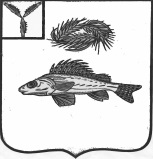                                                           АДМИНИСТРАЦИЯЕРШОВСКОГО  МУНИЦИПАЛЬНОГО РАЙОНА  САРАТОВСКОЙ ОБЛАСТИПОСТАНОВЛЕНИЕот __23.11.2018г.____   № __967__                                                             г. ЕршовО внесении изменений в постановление админист-рации Ершовского муниципального  района  от 02.07.2012  № 814  В соответствии с Федеральным законом от 27.07.2010 №210-ФЗ «Об организации предоставления государственных и муниципальных услуг», Федеральным законом № 204-ФЗ от 19.07.2018 «О внесении изменений в  Федеральный закон «Об организации представления государственных и муниципальных услуг», руководствуясь Уставом Ершовского муници-пального района, администрация Ершовского муниципального  района ПОСТАНОВЛЯЕТ:1.Внести в приложение к  постановлению администрации  Ершовского муни-   ципального  района от  02.07.2012  № 814  «Об утверждении административ- ного регламента по предоставлению  муниципальной услуги  «Выдача архив-ных справок, выписок, копий документов»  следующие изменения:1.1. пункт 2.18 дополнить абзацем следующего содержания:«требовать от заявителя представления документов и информации, на отсутствие и (или) недостоверность которых не указывались при первоначальном отказе в приеме документов, необходимых для предоставления муниципальной услуги, либо в  предоставлении муниципальной услуги, за исключением случаев, определенных указанным Федеральным законом».1.2. Пункт 5.2 дополнить абзацем следующего содержания:«В случае признания жалобы подлежащей удовлетворению в ответе заявителю дается информация о действиях, осуществляемых органом, предоставляющим муниципальную услугу, многофункциональным центром либо организацией в целях незамедлительного устранения выявленных нарушений при оказании государственной или муниципальной услуги, а также приносятся извинения за доставленные неудобства и указывается информация о дальнейших действиях, которые необходимо совершить заявителю в целях получения государственной или муниципальной услуги.        В случае признания жалобы не подлежащей удовлетворению в ответе заявителю даются аргументированные разъяснения о причинах принятого решения, а также информация о порядке обжалования принятого решения.2. Разместить настоящее постановление на официальном сайте администра- ции Ершовского  муниципального района.3. Контроль за исполнением настоящего постановления возложить на    руководителя аппарата администрации Ершовского муниципального района С.В. Калинину.Глава  Ершовского муниципального района                            С.А. Зубрицкая